Приложение 6к Порядку ведения Государственной информационной системы нормативных правовых актов Донецкой Народной Республикии предоставления сведений, содержащихся в ней(пункт 4.15 раздела IV)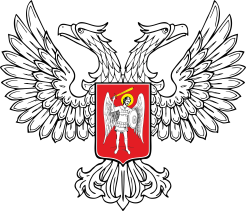 МИНИСТЕРСТВО ЮСТИЦИИДОНЕЦКОЙ НАРОДНОЙ РЕСПУБЛИКИГОСУДАРСТВЕННАЯ ИНФОРМАЦИОННАЯ СИСТЕМАНОРМАТИВНЫХ ПРАВОВЫХ АКТОВДОНЕЦКОЙ НАРОДНОЙ РЕСПУБЛИКИОТКАЗв предоставлении сведений из Государственной информационной системы нормативных правовых актов Донецкой Народной Республики1. (фамилия, имя, отчество (для физических лиц) либо наименование юридического лица (для юридических лиц) заявителя)2. Дата информационного запроса _______________________________________3. Номер информационного запроса _____________________________________4. На основании подпункта __________ пункта 4.14 раздела IV Порядка ведения Государственной информационной системы нормативных правовых актов Донецкой Народной Республики и предоставления сведений, содержащихся в ней, утвержденного Постановлением Правительства Донецкой Народной Республики от 18 октября 2019 г. № 31-3, в предоставлении сведений из Государственной информационной системы нормативных правовых актов Донецкой Народной Республики отказано.Продолжение приложения 6Обратная сторона5. Исполнитель: 				(должность, фамилия, инициалы, подпись, контактный номер телефона)____________________		___________________		__________________(наименование должности		 (подпись уполномоченного	 (инициалы, фамилия, уполномоченного должностного	 должностного лица)		ответственного лица)лица)				М.П